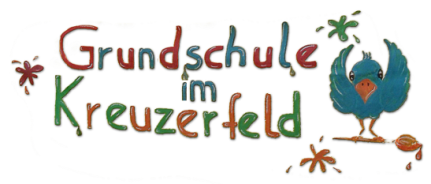 xx. September 20xxxx. September 20xxLiebe Familie _____________________,bereits vor den Sommerferien haben Sie sich freundlicherweise bereit erklärt, uns bei der Einschulungsfeier für die neuen Erstklässler mit einer Kuchen/Butterbrezelspende oder Ihrem Arbeitseinsatz (von xx bis xx Uhr) zu unterstützen.!!!!!!!!!!!!!!!!Elternvertreter: Nichtzutreffendes bitte streichen!!!!!!!!!!!!!!!!Ganz herzlichen Dank hierfür!Ihre ElternvertreterStellvertretend xxxxxxx. September 20xxxx. September 20xxLiebe Familie _____________________,bereits vor den Sommerferien haben Sie sich freundlicherweise bereit erklärt, uns bei der Einschulungsfeier für die neuen Erstklässler mit einer Kuchen/Butterbrezelspende oder Ihrem Arbeitseinsatz (von xx bis xx Uhr) zu unterstützen.!!!!!!!!!!!!!!!!Elternvertreter: Nichtzutreffendes bitte streichen!!!!!!!!!!!!!!!!Ganz herzlichen Dank hierfür!Ihre ElternvertreterStellvertretend xxxxx